APPALACHIAN Psychoanalytic Society www.aps-tn.orgA Local Chapter of the Division of Psychoanalysis of the American Psychological Associationpresents 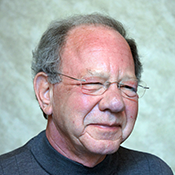 James E. Gorney, PhDonGreat Papers in Clinical Psychoanalysis, Part IX: "The Two Analyses of Mr. Z"Saturday, March 7, 20158:30am-12:15pmFort Sanders Regional Medical CenterClassroom #5, Fifth Floor1901 W. Clinch AvenueKnoxville, TN 37919Schedule						8:30am   Registration9:00am   Reading and Discussion10:30am Break10:45am Reading and Discussion12:15pm Complete Evaluations and AdjournEducational ObjectivesAfter attending this intermediate-level seminar in full, participants will be able to: Better conceptualize the similarities and differences between classical psychoanalytic treatment and self-psychologically informed psychoanalytic therapy in order to better tailor treatment to patient needs.Describe the unique importance of mirroring and idealization in self-psychologically informed treatment in order to better understand and respond to transference/countertransference dynamics. Explain the complex interrelationship between autobiographical experience and psychoanalytic theory in order to better understand the concept of ‘creative illness’.Description of ProgramThis seminar will examine a seminal late work by Heinz Kohut – “The Two Analyses of Mr. Z” (1979).  In this paper, Kohut endeavors to demonstrate that a patient’s (Mr. Z) moderately and partially successful classical first treatment was finally capable of achieving a fully successful resolution via a self-psychologically oriented approach, provided in a second analysis.  Of particular interest in this regard is recent compelling evidence that Mr. Z never actually existed as a patient treated, and then re-analyzed, by Kohut. Rather, the clinical material provided in this paper is very likely a thinly disguised autobiographical account of Kohut’s own actual first analysis, and then a further account of his own subsequent self-analysis, in light of his ongoing theoretical and clinical advances in the development of Self-Psychology. Once again, seminar participants will engage in an in vivo close reading of this complex and challenging clinical case study.PresenterJames E. Gorney, PhD, received his doctorate in Human Development from the University of Chicago. He was on the staff at the Austen Riggs Center and received his psychoanalytic training at the William Alanson White Institute. Dr. Gorney has held faculty appointments at New York Hospital-Cornell, Duquesne, and the University of Tennessee. He is the author of numerous papers on psychoanalytic technique, Winnicott, Lacan, and Self Psychology. Currently, he is in the independent practice of psychoanalysis, psychotherapy, and professional consultation in Knoxville. Dr. Gorney is a member and former President of APS.ParticipantsThis program is open to all APS members and other interested mental health professionals who may not be members.  It is not limited to individuals practicing in a predominately psychoanalytic mode. The material will be appropriate to intermediate levels of practice and knowledge.Registration Fees and PoliciesFor Professional and Scholar Members:$45 by February 28, 2015, $60 after February 28, 2015. Non-members: $60 Free to Graduate Student Members.Although walk-ins will be accepted, please register online at www.aps-tn.org in advance. Refunds honored with written notice at least 24 hours before date of seminar (contact Rich Adlin at richadlin@gmail.com).  Contact Bill Hogan, MD, APS President, at 865-539-4000 to negotiate fees, if needed.Facility is accessible to persons who are physically challenged. Reasonable accommodations will be made for persons requesting them.American Psychological Association Approval StatementDivision 39 is approved by the American Psychological Association to sponsor continuing education for psychologists.  Division 39 maintains responsibility for this program and its content.Continuing EducationThis program, when attended in its entirety, is available for 3.0 continuing education credits.  With full attendance and completion of a program Evaluation and Learning Assessment, a certificate will be issued. Psychologists will have their participation registered through Division 39.  APS and Division 39 are committed to conducting all activities in conformity with the American Psychological Association’s Ethical Principles for Psychologists.  APS and Division 39 are also committed to accessibility and non-discrimination in continuing education activities.  Participants are asked to be aware of the need for privacy and confidentiality throughout the program.  If program content becomes stressful, participants are encouraged to process these feelings during discussion periods. If participants have special needs, we will attempt to accommodate them.  Please address requests, questions, concerns and any complaints to Jim Gorney, PhD, at 865-694-0198.There is no commercial support for this program nor are there any relationships between the CE Sponsor, presenting organization, program content, research, grants or other funding sources that could reasonably be construed as conflicts of interest.  During the program, the validity/utility of the content and risks/limitations of the approaches discussed will be addressed.  Questions? Contact APS President Bill Hogan, MD, at wmh7@mindspring.com or 865-539-4000.